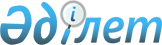 О мерах по реализации Послания Главы государства народу Казахстана от 27 января 2012 года "Социально-экономическая модернизация - главный вектор развития Казахстана"Указ Президента Республики Казахстан от 30 января 2012 года № 261      ПРЕСС-РЕЛИЗ

      В целях реализации Послания Главы государства народу Казахстана от 27 января 2012 года «Социально-экономическая модернизация - главный вектор развития Казахстана» ПОСТАНОВЛЯЮ:



      1. Утвердить прилагаемый Общенациональный план мероприятий по реализации Послания Главы государства народу Казахстана от 27 января 2012 года «Социально-экономическая модернизация - главный вектор развития Казахстана» (далее - Общенациональный план).



      2. Правительству Республики Казахстан:



      1) обеспечить неукоснительное и своевременное исполнение мероприятий Общенационального плана, а также проведение на системной основе информационно-разъяснительной работы по положениям Послания Главы государства народу Казахстана от 27 января 2012 года «Социально-экономическая модернизация - главный вектор развития Казахстана»;



      2) ежегодно, к 25 января и 25 июля, по итогам полугодия и года представлять в Администрацию Президента Республики Казахстан информацию о ходе выполнения Общенационального плана.



      3. Первым руководителям государственных органов, непосредственно подчиненных и подотчетных Президенту Республики Казахстан, центральных и местных исполнительных органов, других государственных органов обеспечить неукоснительное и своевременное исполнение мероприятий Общенационального плана.



      4. Контроль за исполнением настоящего Указа возложить на Администрацию Президента Республики Казахстан.



      5. Настоящий Указ вводится в действие со дня подписания.      Президент

      Республики Казахстан                       Н.Назарбаев

УТВЕРЖДЕН        

Указом Президента    

Республики Казахстан   

от 30 января 2012 года № 261 

Общенациональный план мероприятий

по реализации Послания Главы государства народу Казахстана

«Социально-экономическая модернизация - главный вектор развития

Казахстана» от 27 января 2012 года

      Примечание: расшифровка аббревиатур:



      АБЭКП - Агентство Республики Казахстан по борьбе с  экономической и коррупционной преступностью (финансовая полиция)



      АДГС - Агентство Республики Казахстан по делам государственной службы



      АДР - Агентство Республики Казахстан по делам религий



      АДСиЖКХ - Агентство Республики Казахстан по делам строительства и жилищно-коммунального хозяйства



      АДСиФК - Агентство Республики Казахстан по делам спорта и  физической культуры



      АЗК      - Агентство Республики Казахстан по защите конкуренции (Антимонопольное агентство) 



      АО «НУХ «КазАгро» - акционерное общество «Национальный  управляющий холдинг «КазАгро»



      АО «ФНБ «Самрук-Казына» - акционерное общество «Фонд национального благосостояния «Самрук-Казына»



      АО «ФРП «Даму» - акционерное общество «Фонд развития предпринимательства «Даму»



      АОО «Назарбаев Интеллектуальные школы» - автономная организация образования «Назарбаев Интеллектуальные школы»



      АОО «Назарбаев Университет» - автономная организация  образования «Назарбаев Университет»



      АУЗР      - Агентство Республики Казахстан по управлению  земельными ресурсами



      ВС - Верховный Суд Республики Казахстан



      ВСС - Высший Судебный Совет Республики Казахстан



      ГП - Генеральная прокуратура Республики Казахстан



      КНБ - Комитет национальной безопасности Республики Казахстан



      МВД - Министерство внутренних дел Республики Казахстан



      МЗ  - Министерство здравоохранения Республики Казахстан



      МИД - Министерство иностранных дел Республики Казахстан



      МИНТ - Министерство индустрии и новых технологий Республики Казахстан



      МКИ - Министерство культуры и информации Республики Казахстан



      МНГ - Министерство нефти и газа Республики Казахстан



      МОН - Министерство образования и науки Республики Казахстан



      МООС - Министерство охраны окружающей среды Республики Казахстан



      МСХ - Министерство сельского хозяйства Республики Казахстан



      МТК - Министерство транспорта и коммуникаций Республики  Казахстан



      МТСЗН - Министерство труда и социальной защиты населения  Республики Казахстан



      МФ - Министерство финансов Республики Казахстан



      МЧС - Министерство по чрезвычайным ситуациям Республики  Казахстан



      МЭРТ - Министерство экономического развитии и торговли  Республики Казахстан



      МЮ - Министерство юстиции Республики Казахстан



      НБ - Национальный Банк Республики Казахстан



      НКА - Национальное космическое агентство Республики Казахстан



      Секретариат Съезда - Секретариат Съезда лидеров мировых и  традиционных религий



      Холдинг «Кәсіпқор» - некоммерческое акционерное общество  «Холдинг «Кәсіпқор»



      НИОКР - научно-исследовательские и опытно-конструкторские  работы



      ОЭСР - Организация экономического сотрудничества и развития
					© 2012. РГП на ПХВ «Институт законодательства и правовой информации Республики Казахстан» Министерства юстиции Республики Казахстан
				№

п/пНаименование

мероприятияФорма

завершенияОтветственные

исполнителиСрок

исполнения123451. Занятость1. Занятость1. Занятость1. Занятость1. Занятость1По итогам реализации

пилотного этапа

Программы занятости

2020 перейти к ее

полномасштабной

реализации, определив

промежуточные

индикаторы

эффективности

реализации до 2015

года включительно, и

обеспечить их

достижениедоклад

Главе государстваМТСЗН, акимы г.г. Астаны,

Алматы, областей

Координатор: Заместитель

Премьер-Министра

Орынбаев Е.Т.июль 2012

года2. Доступное жилье2. Доступное жилье2. Доступное жилье2. Доступное жилье2. Доступное жилье2Провести ревизию и

анализ действующих в

отрасли строительства

программ, разработать

и утвердить на их

основе единую

Программу «Доступное

жилье - 2020»,

предусматривающую

доведение ежегодного

ввода арендного жилья

до 1 млн. квадратных

метров и механизмы

аренды с выкупом, а

также комплекс мер по

развитию строительной

индустриипостановление

ПравительстваАДСиЖКХ, МЭРТ, МФ, МТСЗН,

акимы г.г. Астаны, Алматы,

областей, АО «ФНБ «Самрук-

Казына»

Координатор: Первый

заместитель Премьер-Министра

Ахметов С.Н.июнь 2012

года3. Региональное развитие3. Региональное развитие3. Региональное развитие3. Региональное развитие3. Региональное развитие3Принять Программу

развития городских

агломераций и

моногородов,

предусмотрев меры по

диверсификации каждой

конкретной городской

экономики, развитию

социальной сферы,

поддержке малого и

среднего бизнесапостановление

ПравительстваМЭРТ, МИНТ, МНГ, МСХ, МОН,

МТСЗН, МФ, МЧС, акимы г.г.

Астаны, Алматы, областей

Координатор: Первый

заместитель Премьер-Министра

Ахметов С.Н.июнь 2012

года4Внести проект

Концепции развития

местного

самоуправленияпроект УказаМЭРТ, МЮ, МФ

Координатор: Заместитель

Премьер-Министра

Келимбетов К.Н.июнь 2012

года4. Повышение качества государственных услуг населению4. Повышение качества государственных услуг населению4. Повышение качества государственных услуг населению4. Повышение качества государственных услуг населению4. Повышение качества государственных услуг населению5Перевести до конца

2012 года в

электронный формат 60

% социально-значимых

услуг, а также все

виды лицензий,

предусмотрев меры по

повышению компьютерной

грамотности населенияотчет

в Администрацию

ПрезидентаМТК, МЭРТ, МЮ, МФ, акимы г.г.

Астаны, Алматы, областей

Координатор: Заместитель

Премьер-Министра

Орынбаев Е.Т.декабрь 2012

года6Перевести до конца

2012 года выдачу

социально-значимых и

наиболее

востребованных

разрешительных

документов в

электронный формат или

через центры

обслуживания населенияотчет

в Администрацию

ПрезидентаМЭРТ, МТК, МЮ, МФ, акимы г.г.

Астаны, Алматы, областей

Координатор: Заместитель

Премьер-Министра

Орынбаев Е.Т.декабрь 2012

года7Передать в ведение

центров обслуживания

населения вопросы

регистрации

автотранспорта и

выдачи водительских

удостоверений,

реализовав в 2012 году

пилотный проект в г.г.

Актау, Алматы, Астане

и Карагандеотчет

в Администрацию

ПрезидентаМВД, МТК, акимы

Мангистауской, Карагандинской

областей, г.г. Астаны и

Алматы

Координатор: Заместитель

Премьер-Министра

Орынбаев Е.Т.декабрь 2012

года8Обеспечить принятие

Закона Республики

Казахстан,

обеспечивающего

снижение на треть всех

видов лицензий и

разрешенийпроект ЗаконаМЭРТ, МЮ, МТК, АЗК

Координатор: Заместитель

Премьер-Министра

Орынбаев Е.Т.июнь 2012

года9Принять Концепцию,

предусматривающую

дальнейшее

реформирование

разрешительной

системы, и приступить

к разработке

соответствующего

законопроектапостановление

ПравительстваМЭРТ, МЮ, МТК, АЗК

Координатор: Заместитель

Премьер-Министра

Орынбаев Е.Т.июль 2012

года5. Государственная служба5. Государственная служба5. Государственная служба5. Государственная служба5. Государственная служба10Создать Национальную

комиссию по кадровой

политике и до конца

первого полугодия 2012

года сформировать

президентский кадровый

корпусдоклад Главе

государстваАДГС, МЭРТ, МЮ

Координатор: Руководитель

Администрации Президента

Мусин А.Е.май 2012

года6. Модернизация судебной и правоохранительной систем6. Модернизация судебной и правоохранительной систем6. Модернизация судебной и правоохранительной систем6. Модернизация судебной и правоохранительной систем6. Модернизация судебной и правоохранительной систем11Внести предложения по

кардинальному

пересмотру порядка

формирования

судейского корпуса в

части внедрения

эффективного механизма

отбора, обучения и

назначения судейпредложения Главе

государстваВСС, ВС, МЮ, ГП

Координатор: Руководитель

Администрации Президента

Мусин А.Е.июнь 2012

года12Внести предложения по

совершенствованию

судебной системы, в

том числе повышению

ответственности и

квалификации

судейского корпусадоклад Главе

государстваВС, ВСС, МЮ, ГП

Координатор: Руководитель

Администрации Президента

Мусин А.Е.июнь 2012

года13Внести в Мажилис

Парламента Республики

Казахстан проект

Закона,

предусматривающий

укрепление арбитражных

и третейских судов, в

том числе для снижения

нагрузки судов общей

юрисдикциипроект ЗаконаМЮ, ВС, ВСС, ГП

Координатор:

Премьер-Министр Масимов К.К.июнь 2012

года14Разработать проект

нового Уголовно-

процессуального

кодексапроект КодексаГП, ВС, МЮ, АБЭКП, МВД, КНБ

Координатор: Генеральный

прокурор Даулбаев А.К.ноябрь 2012

года15Разработать проект

Закона Республики

Казахстанпроект ЗаконаМЮ, МВД, ГП, КНБ, АБЭКП

Координатор: Премьер-Министр

Масимов К.К.ноябрь 2012

года16Принять Указ «0

проведении

внеочередной

аттестации личного

состава

правоохранительных

органов Республики

Казахстан» и провести

внеочередную

аттестациюУказ,

доклад Главе

государстваМВД, МЧС, МЮ, МФ, ГП, АБЭКП

Координатор: Премьер-Министр

Масимов К.К.февраль 2012

года

июль 2012

года17Внести предложения по

повышению денежного

довольствия и

расширению социального

пакета сотрудников

правоохранительных

органов, а также их

техническому оснащениюпредложения в

Администрацию

ПрезидентаМЭРТ, МФ, МВД, МЧС, МЮ,

МТСЗН, ГП, АБЭКП

Координатор: Заместитель

Премьер-Министра

Келимбетов К.Н.август 2012

года18Внести предложения по

созданию Евразполапредложения в

Администрацию

Президента,

предложения

государствам-

участникам ЕЭПМВД, ГП, КНБ, АБЭКП

Координатор: Премьер-Министр

Масимов К.К.июнь 2012

года

август 2012

года19Внести изменения и

дополнения в

отраслевую

Программу по

противодействию

коррупции в Республике

Казахстан на 2011 -

2015 годы,

предусмотрев в ней, в

том числе новые

правовые механизмы,

информационные

возможности, более

широкое привлечение

общественности к

профилактике

коррупционных

правонарушений, а

также переход к

декларированию

расходов

государственных

служащихпостановление

ПравительстваАБЭКП, КНБ, ГП, АДГС, МЮ,

МФ, МЭРТ

Координатор: Премьер-Министр

Масимов К.К.апрель 2012

года7. Качественный рост человеческого капитала в Казахстане7. Качественный рост человеческого капитала в Казахстане7. Качественный рост человеческого капитала в Казахстане7. Качественный рост человеческого капитала в Казахстане7. Качественный рост человеческого капитала в Казахстане20Обеспечить внедрение в

процесс обучения на

всех уровнях

образования

современных методик и

технологий с учетом

опыта АОО «Назарбаев

Университет», АОО

«Назарбаев

Интеллектуальные

школы», холдинга

«Кәсіпқор»нормативный

правовой акт,

доклад Главе

государстваМОН, МЭРТ, АОО «Назарбаев

Университет», АОО «Назарбаев

Интеллектуальные школы»,

холдинг «Кәсіпқор», акимы

г.г. Астаны, Алматы, областей

Координатор: Заместитель

Премьер-Министра

Орынбаев Е.Т.май 2012

года

июнь 2012

года21Обеспечить

качественное повышение

уровня педагогического

состава посредством

совершенствования

стандартов

педагогического

образования,

требований к повышению

квалификации и

развития сети

интегрированных

центров повышения

квалификации педагогов

в регионахнормативный

правовой акт,

доклад Главе

государстваМОН, АОО «Назарбаев

Университет», АОО «Назарбаев

Интеллектуальные школы»,

акимы г.г. Астаны, Алматы,

областей

Координатор: Заместитель

Премьер-Министра

Орынбаев Е.Т.июль 2012

года22Создать в пилотном

режиме ряд независимых

центров подтверждения

квалификации на базе

отраслевых ассоциаций

(в одной-двух сферах)нормативный

правовой актМОН, МТСЗН, МФ, МИНТ

Координатор: Заместитель

Премьер-Министра

Орынбаев Е.Т.ноябрь 2012

года23Внести предложения по

совершенствованию

механизмов доступности

образования для

молодежи посредством

государственно-

частного партнерства,

субсидирования проезда

и проживания молодежи

из сельской местности

и малообеспеченных

семей, расширения сети

общежитий вузов и

колледжейпредложения в

Администрацию

ПрезидентаМОН, МТСЗН, МФ, АДСиЖКХ,

МЗ, акимы г.г. Астаны,

Алматы, областей

Координатор: Заместитель

Премьер-Министра

Орынбаев Е.Т.март 2012

года24Внести предложения по

предоставлению

работающей молодежи

профессионально-

технического и высшего

образования без отрыва

от производствапредложения в

Администрацию

ПрезидентаМОН, МИНТ, МТСЗН, МФ,

АДСиЖКХ, МЗ, акимы г.г.

Астаны, Алматы, областей

Координатор: Заместитель

Премьер-Министра

Орынбаев Е.Т.июнь 2012

года25Утвердить Национальный

план действий по

развитию

функциональной

грамотности школьниковнормативный

правовой акт,

информация в

Администрацию

ПрезидентаМОН, АОО «Назарбаев

Интеллектуальные школы»,

акимы г.г. Астаны, Алматы,

областей

Координатор: Заместитель

Премьер-Министра Орынбаев

Е.Т.июнь 2012

года26Разработать типовой

Комплексный план по

усилению

воспитательного

компонента процесса

обучения во всех

образовательных

учреждениях

независимо от форм

собственности в целях

привития патриотизма,

норм морали и

нравственности,

межнационального

согласия и

толерантности,

физического и

духовного развития,

законопослушаниянормативный

правовой акт,

информация в

Администрацию

ПрезидентаМОН, МКИ, АДСиФК, АДР, АОО

«Назарбаев Университет», АОО

«Назарбаев Интеллектуальные

школы», акимы г.г. Астаны,

Алматы, областей

Координатор: Заместитель

Премьер-Министра

Орынбаев Е.Т.июнь 2012

года27Принять Программу

развития

онкологической

помощи в Республике

Казахстанпостановление

ПравительстваМЗ, АОО «Назарбаев

Университет»

Координатор: Заместитель

Премьер-Министра

Орынбаев Е.Т.март 2012

года28Внести предложения по

созданию Национального

научного

онкологического центра

в городе Астане на

базе Медицинского

холдингапредложения в

Администрацию

ПрезидентаМЗ, АОО «Назарбаев

Университет»

Координатор: Заместитель

Премьер-Министра

Орынбаев Е.Т.март 2012

года29Внести предложения по

развитию системы

здравоохранения с

учетом внедрения

механизмов солидарной

ответственности

граждан за свое

здоровьепредложения Главе

государстваМЗ, МЭРТ, МТСЗН, МФ, НБ

Координатор: Заместитель

Премьер-Министра

Орынбаев Е.Т.июнь 2012

года30Провести ревизию всех

спортивных объектов на

предмет обеспечения доступности спортивной

инфраструктуры для

массового занятия

населения физической

культурой и спортом,

при необходимости

внести изменения в

отраслевую программу

развития физической

культуры и спорта в

Республике Казахстан

на 2011-2015 годынормативный

правовой акт

доклад Главе

государстваАДСиФК, акимы г.г. Астаны,

Алматы, областей

Координатор: Заместитель

Премьер-Министра

Орынбаев Е.Т.июнь 2012

года8. Совершенствование пенсионной системы8. Совершенствование пенсионной системы8. Совершенствование пенсионной системы8. Совершенствование пенсионной системы8. Совершенствование пенсионной системы31Внести предложения по

совершенствованию

пенсионной системы,

предусмотрев

возможности вкладчиков

влиять на

инвестиционную

политику пенсионных

фондовпредложения Главе

государстваМЭРТ, МТСЗН, МФ, НБ

Координатор: Заместитель

Премьер-Министра

Келимбетов К.Н.июнь 2012

года9. Индустриально-инновационные проекты9. Индустриально-инновационные проекты9. Индустриально-инновационные проекты9. Индустриально-инновационные проекты9. Индустриально-инновационные проекты32Предусмотреть при

формировании

республиканского

бюджета 2013 - 2015

годы средства на

развитие

инфраструктуры

инновационных

кластеровпроект Закона

«О республиканском

бюджете на

2013-2015 гг»МИНТ, МСХ, МЭРТ, МФ, МНГ,

АЗК, НКА, АУЗР, «ФНБ «Самрук-

Казына», АОО «Назарбаев

Университет»

Координатор: Первый

заместитель Премьер-Министра

Ахметов С.Н.август 2012

года33Обеспечить начало

строительства первого

модуля Балхашской ТЭС

мощностью 1320 МВтдоклад Главе

государстваМИНТ, МЭРТ, МФ, АЗК, АУЗР,

АО «ФНБ «Самрук-Казына»,

акимы Алматинской и

Жамбылской областей

Координатор: Первый

заместитель Премьер-Министра

Ахметов С.Н.декабрь 2012

года34Обеспечить начало

строительства

железнодорожной линии

«Жезказган-Бейнеу»доклад Главе

государстваМТК, МФ, МЭРТ, АЗК, АУЗР,

АО «ФНБ «Самрук-Казына»,

акимы Карагандинской,

Кызылординской, Актюбинской,

Мангистауской областей

Координатор: Первый

заместитель Премьер-Министра

Ахметов С.Н.декабрь 2012

года35Обеспечить начало

строительства

железнодорожной линии

«Аркалык-Шубарколь»доклад Главе

государстваМТК, МФ, МЭРТ, АЗК, АУЗР,

АО «ФНБ «Самрук-Казына»,

акимы Карагандинской и

Костанайской областей

Координатор: Первый

заместитель Премьер-Министра

Ахметов С.Н.декабрь 2012

года36Обеспечить завершение

строительства

казахстанского участка

международного

транзитного коридора

«Западная Европа

-Западный Китай»доклад Главе

государстваМТК акимы Алматинской,

Жамбылской,

Южно-Казахстанской,

Кызылординской, Актюбинской,

Западно-Казахстанской

областей

Координатор: Первый

заместитель Премьер-Министра

Ахметов С.Н.раз в

полугодие до

конца 2015

года37Разработать

документацию для

начала строительства

завода по выпуску

комплексных

минеральных удобренийДоклад Главе

государстваМИНТ, МЭРТ, МНГ, МСХ, МЮ, МФ,

МООС, АДСиЖКХ, АЗК, АУЗР, АО

«ФНБ «Самрук-Казына», аким

Жамбылской области

Координатор: Первый

заместитель Премьер-Министра

Ахметов С.Н.декабрь 2012

года38Обеспечить начало

строительства

комплекса по глубокой

переработке нефти на

Атырауском

нефтеперерабатывающем

заводедоклад Главе

государстваМНГ, МЭРТ, МФ, АДСиЖКХ, АО

«ФНБ «Самрук-Казына»

Координатор: Первый

заместитель Премьер-Министра

Ахметов С.Н.декабрь 2012

года39Обеспечить начало

строительства

интегрированного

газохимического

комплекса в Атырауской

областидоклад Главе

государстваМНГ, МЭРТ, МФ, АДСиЖКХ, АО

«ФНБ «Самрук-Казына», аким

Атырауской области

Координатор: Первый

заместитель Премьер-Министра

Ахметов С.Н.декабрь 2012

года40Завершить

проектирование

Карачаганакского

газоперерабатывающего

завода в

Западно-Казахстанской

областидоклад Главе

государстваМНГ, МИНТ, АЗК, АО «ФНБ

«Самрук-Казына», аким

Западно-Казахстанской области

Координатор: Первый

заместитель Премьер-Министра

Ахметов С.Н.декабрь 2012

года41Завершить

проектирование

газопровода

«Карталы-Тобол-

Кокшетау-Астана» для

газификации

центрального

Казахстана, включая

город Астанудоклад Главе

государстваМНГ, МЭРТ, МФ, АДСиЖКХ, АЗК,

АУЗР, АО «ФНБ

«Самрук-Казына», акимы

Акмолинской, Карагандинской,

Костанайской,

Северо-Казахстанской областей

и г. Астаны

Координатор: Первый

заместитель Премьер-Министра

Ахметов С.Н.декабрь 2012

года42Обеспечить создание

Комиссии по

осуществлению контроля

за использованием

финансовых средств,

направляемых на

реализацию

индустриально-

инновационных проектов

в сфере передела

сырьевых ресурсов и

обслуживающей ее

инфраструктурыдоклад Главе

государстваАдминистрация Президента,

Правительство, ГП, АБЭКП,

КНБ, акимы г.г. Астаны,

Алматы, областейапрель 2012

года43Увеличить размер

расходов на

инновационные гранты

для финансирования

НИОКРдоклад Главе

государстваМИНТ, МОН, МЭРТ, МФ, МЗ,

МСХ

Координатор: Первый

заместитель Премьер-Министра

Ахметов С.Н.март 2012

года44Предусмотреть в

Стратегии развития АОО

«Назарбаев

Университет» до 2020

года вопросы

формирования его как

инновационно-

интеллектуального

кластера,

способствующего

трансферту и созданию

новых технологийпроект стратегииМОН, АО «ФНБ «Самрук-Казына»,

АОО «Назарбаев Университет»

Координатор: Заместитель

Премьер-Министра

Орынбаев Е.Т.апрель 2012

года45В целях наращивания

потенциала

взаимодействия

государства и бизнеса

в сфере науки и

инноваций внести в

Мажилис Парламента

Республики Казахстан

законопроект,

предусматривающий

внедрение новых форм

государственно-

частного партнерствапроект ЗаконаМЭРТ, МОН, МИНТ, МФ, АЗК

Координатор: Заместитель

Премьер-Министра

Келимбетов К.Н.декабрь 2012

года46Провести анализ и

внести предложения по

точкам роста в области

туризмадоклад Главе

государстваМИНТ

Координатор: Первый

заместитель Премьер-Министра

Ахметов С.Н.май 2012

года47Принять План развития

горнолыжных курортов

мирового уровня в

Алматинской областипостановление

ПравительстваМИНТ, МЭРТ, АДСиФК,

акимы Алматинской области

и г. Алматы

Координатор: Первый

заместитель Премьер-Министра

Ахметов С.Н.декабрь 2012

года48Принять План развития

Щучинско-Боровской

курортной зоны в

Акмолинской областипостановление

ПравительстваМИНТ, МЭРТ, аким Акмолинской

области

Координатор: Первый

заместитель Премьер-Министра

Ахметов С.Н.июль 2012

года49Внести изменения и

дополнения в программу

«Дорожная карта

бизнеса - 2020» по

вопросам внедрения

новых механизмов

поддержки начинающих и

молодых

предпринимателей,

внедряющих инновациипостановление

ПравительстваМЭРТ, акимы г.г. Астаны,

Алматы, областей, АО «ФРП

«Даму»

Координатор: Заместитель

Премьер-Министра

Орынбаев Е.Т.апрель 2012

года50Разработать проект

Закона,

предусматривающий

дальнейшую

декриминализацию

отдельных

финансово-

экономических

преступлений, в том

числе налоговыхпроект ЗаконаМЮ, ГП, АБЭКП, МФ, МВД

Координатор: Премьер-Министр

Масимов К.К.август 2012

года51Разработать и внедрить

институциональные

механизмы регулярных

консультаций с

отечественными и

иностранными

инвесторамипостановление

ПравительстваМИНТ, МЭРТ, МФ

Координатор: Первый

заместитель Премьер-Министра

Ахметов С.Н.июль 2012

года52Обеспечить создание в

соответствии с

практикой стран ОЭСР

контактных центров по

разработке и

реализации стратегии

стимулирования

соблюдения

предприятиями

добровольных принципов

ответственного ведения

бизнесапостановление

ПравительстваМЭРТ, МФ, МИНТ, МНГ,

МТСЗН, МООС

Координатор: Заместитель

Премьер-Министра

Орынбаев Е.Т.июль 2012

года53Завершить переговорный

процесс по вступлению

в ВТОподписание

Протокола о

вступлении

Республики

Казахстан в ВТОМинистр по делам

экономической

интеграции, МЭРТ

Координатор: Заместитель

Премьер-Министра

Келимбетов К.Н.декабрь 2012

года10. Развитие сельского хозяйства10. Развитие сельского хозяйства10. Развитие сельского хозяйства10. Развитие сельского хозяйства10. Развитие сельского хозяйства54Обеспечить

альтернативные пути

для расширения

доступа фермеров к

финансированию, в том

числе за счет

внедрения

государственного

гарантирования и

страхования займов для

снижения рисков

частных инвестиций в

аграрном производствеотчет

в Администрацию

ПрезидентаМСХ, МЭРТ, НБ, МФ, АО «НУХ

КазАгро», акимы областей

Координатор: Первый

заместитель

Премьер-Министра Ахметов С.Н.предложения

в июле 2012

года

исполнение

декабрь 2012

года55Разработать и внедрить

механизм

государственной

поддержки розничной

торговли без

посредниковпредложения в

Администрацию

Президента

доклад Главе

государстваМЭРТ, МСХ, МФ, АЗК, акимы

г.г.Астаны, Алматы, областей

Координатор: Первый

заместитель Премьер-Министра

Ахметов С.Н.июнь 2012

года

декабрь 2012

года56Создать единый

зерновой холдинг путем

консолидации компаний

зерновой отраслидоклад

Главе государстваМСХ, МЭРТ, МФ, МТК, АЗК

ФНБ «Самрук-Казына», «Холдинг

КазАгро», акимы областей

Координатор: Первый

заместитель Премьер-Министра

Ахметов С.Н.декабрь 2012

года57Обеспечить реализацию

проекта «Развитие

экспортного потенциала

мяса крупного рогатого

скота»доклад Главе

государстваМСХ, АО «НУХ «КазАгро», акимы

областей

Координатор: Первый

заместитель Премьер-Министра

Ахметов С.Н.декабрь 2012

года58Внести изменения и

дополнения в

отраслевую программу

по развитию

агропромышленного

комплекса в Республике

Казахстан по вопросам

развития овцеводства,

кормопроизводства и

отгонного

животноводствапостановление

ПравительстваМСХ, МЭРТ, МФ, АЗК, АУЗР,

акимы областей

Координатор: Первый

заместитель Премьер-Министра

Ахметов С.Н.октябрь 2012

года11. Внешняя политика11. Внешняя политика11. Внешняя политика11. Внешняя политика11. Внешняя политика59Подготовить и

провести:

1) Астанинский экономический форум;отчет

в Администрацию

ПрезидентаМЭРТ, МИД, аким г.Астанымай 2012

года592) IV Съезд лидеров

мировых и традиционных

религий;отчет

в Администрацию

ПрезидентаСекретариат Съезда, МИД, АДР,

аким г. Астаныиюнь 2012

года593) завершение

председательствования

в Организации

Исламского

Сотрудничества,

Организации Договора о

коллективной

безопасности;отчет

в Администрацию

ПрезидентаМИД, МКИ, МВД, МТК, МЧС, 

акимы г.г. Астаны и Алматыдекабрь 2012

года594) комплекс

социально-значимых и

культурных

мероприятий,

приуроченных к году

«Астана - столица

Содружества 2012 года»

и «Астана - культурная

столица тюркского мира

2012 года»отчет

в Администрацию

ПрезидентаМКИ, аким г. Астаны

Координатор: Премьер-Министр

Масимов К.К.ноябрь 2012

годав течение

года60Обеспечить продвижение

энергоэкологической

стратегии и

Астанинской инициативы

"Зеленый мост"отчет в

Администрацию

ПрезидентаМООС, МИНТ, МИД, МОН, аким

г. Астаны

Координатор:

Премьер-Министр Масимов К.К.декабрь 2012

года61Принять меры по

финансовому обеспечению

Послания Главы

государства народу

Казахстана "Социально-

экономическая

модернизация - главный

вектор развития

Казахстана" от 27

января 2012 годанормативные

правовые актыдоклад Главе

государстваМФ, МЭРТ, МЮ, акимы г.г.

Астаны, Алматы, областейКоординатор: Премьер-Министр

Масимов К.К.в течение

годадекабрь 2012

года